Supplemental Guide: Interventional Pulmonology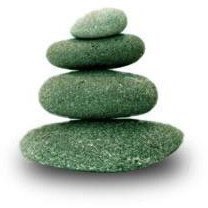 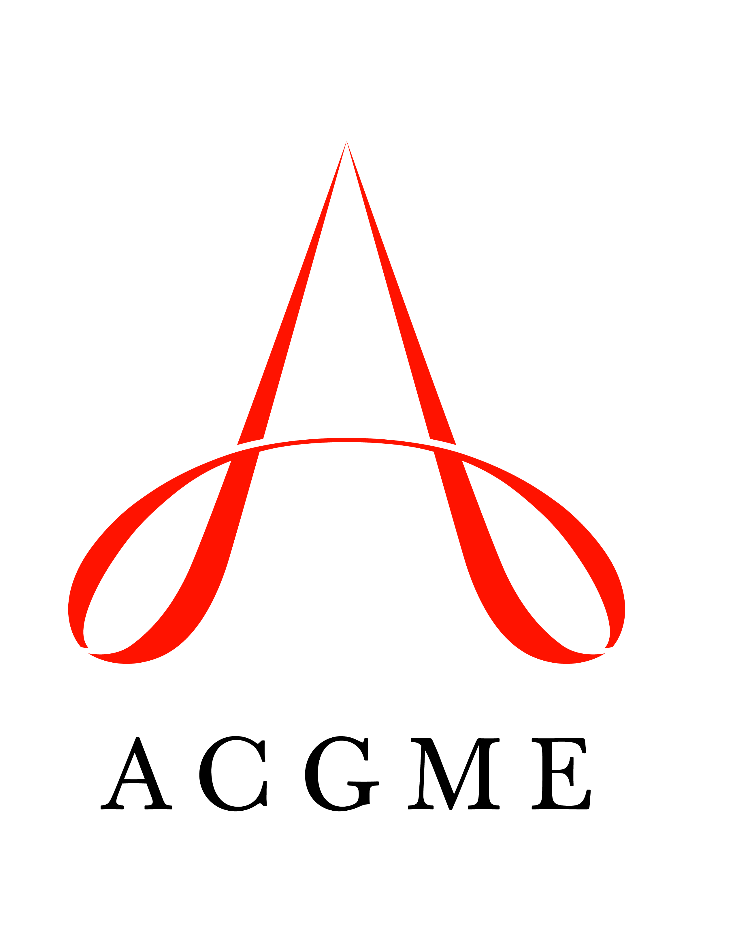 TABLE OF CONTENTSPATIENT CARE	5Advanced Diagnostic Bronchoscopy	5Therapeutic Bronchoscopy	7Percutaneous Procedures	9Pre-Procedural Planning and Risk Assessment	11Post-Procedural Management	13MEDICAL KNOWLEDGE	15Anatomy and Physiology	15Benign and Malignant Diseases	17Devices, Techniques, and Outcomes	19SYSTEMS-BASED PRACTICE	21Patient Safety and Quality Improvement (QI)	21Coordination and Transitions of Care	23Population Health	25Physician Role in Health Care Systems	26PRACTICE-BASED LEARNING AND IMPROVEMENT	28Evidence-Based and Informed Practice	28Reflective Practice and Commitment to Personal Growth	30PROFESSIONALISM	32Professional Behavior and Ethical Principles	32Accountability	35Well-Being and Resiliency	37INTERPERSONAL AND COMMUNICATION SKILLS	38Patient- and Family-Centered Communication	38Patient Counseling and Shared Decision Making	40Interprofessional and Team Communication	42Communication within Health Care Systems	44Complex Communication Around Serious Illness	46MILESTONES RESOURCES	48Milestones Supplemental GuideThis document provides additional guidance and examples for the Interventional Pulmonology Milestones. This is not designed to indicate any specific requirements for each level, but to provide insight into the thinking of the Milestone Work Group.Included in this document is the intent of each Milestone and examples of what a Clinical Competency Committee (CCC) might expect to be observed/assessed at each level. Also included are suggested assessment models and tools for each subcompetency, references, and other useful information.Review this guide with the CCC and faculty members. As the program develops a shared mental model of the Milestones, consider creating an individualized guide (Supplemental Guide Template available) with institution/program-specific examples, assessment tools used by the program, and curricular components.Additional tools and references, including the Milestones Guidebook, Clinical Competency Committee Guidebook, and Milestones Guidebook for Residents and Fellows, are available on the Resources page of the Milestones section of the ACGME website.Milestone Levels:Milestones are arranged into levels. Tracking from Level 1 to Level 5 is synonymous with moving from novice to expert in the subspecialty. For each reporting period, the Clinical Competency Committee will review the completed evaluations to select the milestone levels that best describe each learner’s current performance, abilities, and attributes for each subcompetency.These levels do not correspond with post-graduate year of education. Depending on previous experience, a junior fellow may achieve higher levels early in his/her educational program just as a senior fellow may perform at a lower level later in his/her educational program. There is no predetermined timing for a fellow to attain any particular level. Fellows may also regress for many reasons in achievement of their milestones, such as over scoring in a previous review, a disjointed experience in a particular procedure, or a significant act by the fellow.Glossary of TermsWith assistance: The fellow requires hands-on participation from the supervising physician. The supervising physician may also provide verbal input, recommendations, suggestions, or feedback based on observations and communication with the fellow.With coaching: The supervising physician provides verbal input, recommendations, suggestions, or feedback based on observations and communication with the fellow, but the fellow is otherwise able to carry out the procedure without hands-on participation from the supervising physician.Independently: The supervising physician may have a few additional suggestions, but the interaction is more like a peer-to-peer discussion about a patient..Available Milestones ResourcesMilestones 2.0: Assessment, Implementation, and Clinical Competency Committees Supplement, 2021 -https://meridian.allenpress.com/jgme/issue/13/2sMilestones Guidebooks: https://www.acgme.org/milestones/resources/Assessment GuidebookClinical Competency Committee GuidebookClinical Competency Committee Guidebook Executive SummariesImplementation GuidebookMilestones GuidebookMilestones Guidebook for Residents and Fellows: https://www.acgme.org/residents-and-fellows/the-acgme-for-residents-and- fellows/Milestones Guidebook for Residents and FellowsMilestones Guidebook for Residents and Fellows PresentationMilestones 2.0 Guide Sheet for Residents and FellowsMilestones Research and Reports: https://www.acgme.org/milestones/research/Milestones National Report, updated each fallMilestones Predictive Probability Report, updated each fallMilestones Bibliography, updated twice each yearDeveloping Faculty Competencies in Assessment courses - https://www.acgme.org/meetings-and-educational-activities/courses- and-workshops/developing-faculty-competencies-in-assessment/Assessment Tool: Direct Observation of Clinical Care (DOCC) - https://dl.acgme.org/pages/assessmentAssessment Tool: Teamwork Effectiveness Assessment Module (TEAM) - https://team.acgme.org/Improving Assessment Using Direct Observation Toolkit - https://dl.acgme.org/pages/acgme-faculty-development-toolkit- improving-assessment-using-direct-observationRemediation Toolkit - https://dl.acgme.org/courses/acgme-remediation-toolkitLearn at ACGME has several courses on Assessment and Milestones - https://dl.acgme.org/Patient Care 1: Advanced Diagnostic Bronchoscopy Overall Intent: To independently perform advanced diagnostic bronchoscopic techniquesPatient Care 1: Advanced Diagnostic Bronchoscopy Overall Intent: To independently perform advanced diagnostic bronchoscopic techniquesMilestonesExamplesLevel 1 Performs uncomplicated diagnostic flexible bronchoscopy with minimal coaching and recognizes common peri-proceduralcomplicationsPerforms basic manipulation of the bronchoscope and reaches all targetsPerforms airway inspection without traumaDemonstrates basic knowledge of bronchial anatomy to the segmental levelLevel 2 With assistance, executes advanced diagnostic interventional flexible bronchoscopy procedures and manages common peri- procedural complicationsManeuvers the endobronchial ultrasound (EBUS) bronchoscope through the airways, identifies all relevant lymph node stations and associated anatomic landmarks, and safely completes all steps of diagnostic transbronchial needle aspirationDemonstrates basic understanding of navigational platforms and procedural planning for reaching peripheral nodulesPlans and navigates to within a reasonable distance of a peripheral lesion using adjunctive diagnostic and imaging techniques with hands-on assistanceLevel 3 With coaching, executes advanced diagnostic interventional flexible and rigid bronchoscopy procedures and manages complex peri-procedural complicationsCarries out complete hilar/mediastinal lymph node stagingPlans and navigates to within a reasonable distance of a peripheral lesion using adjunctive diagnostic and imaging techniques with occasional coaching for ideal positioning and completes the procedureRecognizes a peri-procedural pneumothorax and places a chest tube with minimal coachingRecognizes and manages bleeding caused by transbronchial biopsy or other sampling technique with minimal coachingLevel 4 Independently executes advanced diagnostic flexible and rigid bronchoscopy procedures, including anticipating and managing all peri-procedural complications.Independently plans and navigates to a peripheral lesion using guidance adjuncts, makes appropriate adjustments, and obtains a biopsy specimenIndependently recognizes a periprocedural pneumothorax and places a chest tubeIndependently recognizes and manages bleeding caused by transbronchial biopsy or other sampling techniqueLevel 5 Implements new techniques in the program and/or coaches others to manage all levels of peri-procedural complicationsStudies and applies emerging advanced diagnostic bronchoscopy technologiesConfidently biopsies difficult anatomic locations like abutting the pericardium or biopsies multiple lung nodulesServes as an instructor at a regional bronchoscopy courseIndependently educates the core pulmonary fellows in advanced diagnostic techniquesAssessment Models or ToolsDirect observationSimulationCurriculum MappingNotes or ResourcesIndividuals may achieve competence in different procedures at different rates, and this milestone is intended to capture the overall skills.The American Board of Pediatrics. Entrustable Professional Activities for Subspecialties: Pulmonology. https://www.abp.org/content/entrustable-professional-activities- subspecialties. British Thoracic Society. Flexible Bronchoscopy. https://www.brit- thoracic.org.uk/quality-improvement/quality-standards/flexible-bronchoscopy/.British Thoracic Society. National Safety Standards for Invasive Procedures - Bronchoscopy and Pleural Procedures. https://www.brit-thoracic.org.uk/quality- improvement/clinical-resources/interventional-procedures/national-safety-standards-for- invasive-procedures-bronchoscopy-and-pleural-procedures/.Chandrika S, Yarmus L. Recent developments in advanced diagnostic bronchoscopy. European Respiratory Review. 2020; 29:190184. https://err.ersjournals.com/content/29/157/190184.Criner, GJ, Eberhardt R, Fernandez-Bussy S, Gompelmann D, Maldonado F, Patel N, Shah PL ,et al. Interventional bronchoscopy. American Journal of Respiratory and Critical Care Medicine 2020. https://www.atsjournals.org/doi/pdf/10.1164/rccm.201907-1292SO.Doyle, DJ, Hendrix JA, Garmon EH. 2023. American Society of Anesthesiologists Classification. StatPearls. https://www.ncbi.nlm.nih.gov/books/NBK441940/.Ernst A, Wahidi MM, Read CA, Buckley JD, Addrizzo-Harris DJ, Shah PL, Herth FJF, et al. Adult bronchoscopy training: current state and suggestions for the future: CHEST expert panel report. Chest Journal. 2015;148(2): 321-332. https://journal.chestnet.org/article/S0012-3692(15)50328-0/fulltext.Goldstraw P, Chansky K, Crowley J, Rami-Porta R, Asamura H, Eberhardt WEE, Nicholson, AG, Groome P, Mitchell A, Bolejack V. The IASLC lung cancer staging project: proposals for revision of the TMN stage groupings in the forthcoming (eighth) edition of the TMN classification of lung cancer. Journal of Thoracic Oncology 2016;11(1):39-51. https://www.jto.org/article/S1556-0864(15)00017-9/fulltext.Setser R, Chintalapani G, Bhadra K, Casal RF. Cone beam CT imaging for bronchoscopy: a technical review. Journal of Thoracic Disease 2020;12(12):7416-7428.https://jtd.amegroups.org/article/view/47261/html.Patient Care 2: Therapeutic Bronchoscopy Overall Intent: To independently perform therapeutic bronchoscopy and airway managementPatient Care 2: Therapeutic Bronchoscopy Overall Intent: To independently perform therapeutic bronchoscopy and airway managementMilestonesExamplesLevel 1 Performs uncomplicated therapeutic flexible bronchoscopy with minimal coaching and recognizes common peri-proceduralcomplicationsPerforms an atraumatic airway exam and identifies all target segmentsIdentifies a pneumothorax following endobronchial valve placementLevel 2 With assistance, executes routine therapeutic interventional flexible bronchoscopyprocedures and manages common peri- procedural complicationsWith assistance, performs balloon dilation of a stenotic bronchusWith assistance, places a chest tube to manage peri-procedural pneumothoraxLevel 3 With coaching, executes therapeutic interventional flexible and rigid bronchoscopy procedures on patients with complex or high-risk airway disease and manages complex peri-procedural complicationsWith coaching, safely intubates with a rigid bronchoscopeWith coaching, uses a snare to debulk an endobronchial tumorWith coaching, places a balloon blocker for peri-procedural hemoptysisLevel 4 Independently executes therapeutic flexible and rigid bronchoscopy procedures on patients with complex or high-risk airway disease, and anticipates and manages all peri- procedural complicationsIndependently performs rigid bronchoscopy with tumor debulking and stent placementIndependently places a balloon blocker for peri-procedural hemoptysisLevel 5 Implements new techniques for therapeutic bronchoscopy and/or coachesothers to manage all levels of peri-procedural complicationsServes as an instructor at a regional therapeutic bronchoscopy courseServes as a resource to colleagues for challenging or high-risk bronchoscopiesAssessment Models or ToolsDirect observationSimulationCurriculum MappingNotes or ResourcesIndividuals may achieve competence in different procedures at different rates, and this milestone is intended to capture the overall skills.The American Board of Pediatrics. Entrustable Professional Activities for Subspecialties: Pulmonology. https://www.abp.org/content/entrustable-professional-activities- subspecialties.British Thoracic Society. Flexible Bronchoscopy. https://www.brit-thoracic.org.uk/quality- improvement/quality-standards/flexible-bronchoscopy.British Thoracic Society. National Safety Standards for Invasive Procedures - Bronchoscopy and Pleural Procedures. https://www.brit-thoracic.org.uk/quality- improvement/clinical-resources/interventional-procedures/national-safety-standards-for- invasive-procedures-bronchoscopy-and-pleural-procedures.Chaddha U, Murgu S. Complications of rigid bronchoscopy. Respirology 2021;26(1):14-18. https://onlinelibrary.wiley.com/doi/10.1111/resp.13917.Criner GJ, Eberhardt R, Fernandez-Bussy S, Gomplemann D, Madonado F, Patel, N, Shah PL, et al. Interventional bronchoscopy. American Journal of Respiratory and Critical Care Medicine 2020. https://www.atsjournals.org/doi/pdf/10.1164/rccm.201907-1292SO.Doyle, DJ, Goyal A, Garmon EH. 2022. American Society of Anesthesiologists Classification. StatPearls. https://www.ncbi.nlm.nih.gov/books/NBK441940/.Ernst A, Wahidi MM, Read CA, Buckley JD, Addrizzo-Harris DJ, Shah PL, Herth FJF, et al. 2015. Adult bronchoscopy training. Chest Journal. 48(2): 321-332. https://journal.chestnet.org/article/S0012-3692(15)50328-0/fulltext.Mullon JJ, Burkart KM, Silvestri G, Hogarth DK, Almeida F, Berkowitz D, Eapen GA, et al. Interventional pulmonology fellowship accreditation standards: executive summary of the multisociety interventional pulmonology fellowship accreditation committee. Chest. 2017;151(5):1114-1121. https://journal.chestnet.org/article/S0012-3692(17)30074- 0/fulltext.Rosell A, Stratakos G. Therapeutic bronchoscopy for central airway diseases. European Respiratory Review 2020;29(158):190178. https://err.ersjournals.com/content/29/158/190178.Patient Care 3: Percutaneous Procedures Overall Intent: Independently perform percutaneous proceduresPatient Care 3: Percutaneous Procedures Overall Intent: Independently perform percutaneous proceduresMilestonesExamplesLevel 1 With assistance, performs straightforward percutaneous proceduresPerforms thoracentesis with hands-on assistancePerforms chest-tube for pneumothorax with hands-on assistanceLevel 2 With coaching, performs straightforward procedures and with assistance, performs complex proceduresPerforms thoracentesis with coachingPerforms image-guided chest tube placement with coachingPerforms medical thoracoscopy with assistanceLevel 3 Independently performs straightforward procedures and with coaching, performs complex procedures, including management of complex peri-procedural complicationsIndependently performs thoracentesisIndependently performs image-guided chest tube placementPerforms medical thoracoscopy with coachingIndependently identifies and treats patient procedure-related discomfortLevel 4 Independently performs all procedures and manages all peri-procedural complicationsIndependently manages persistent air leakIndependently performs a medical thoracoscopy and manages post-biopsy bleedingIndependently identifies and manages tunneled pleural catheter infectionLevel 5 Demonstrates superior technical skill in the most complex, high-risk procedures andmanages complex peri-procedural complicationsStudies and applies emerging percutaneous proceduresServes as an instructor at a regional percutaneous procedure courseAssessment Models or ToolsDirect observationMultisource feedbackSimulationValidated checklist assessment tools (i.e. iCOMPT)Curriculum MappingNotes or ResourcesAvasarala SK, Lentz RJ, Maldonado F. Medical thoracoscopy. Clinics in Chest Medicine. 2021;42(4):751-766.https://www.sciencedirect.com/science/article/abs/pii/S0272523121012028?via%3DihubDavies HE, Mishra EK, Kahan BC, Wrightson J, et al. Effect of an indwelling catheter vs chest tube and talc pleurodesis for relieving dyspnea in patients with malignant pleural effusion: the TIME2 randomized controlled trial. JAMA 2012;307(22):2383-9 https://doi.org/10.1001/jama.2012.5535Hashimoto D, Axtell A, Auchincloss HG et al. Percutaneous Tracheostomy. The New England Journal of Medicine. Videos in Clinical Medicine 2020. https://www-nejm- org.laneproxy.stanford.edu/doi/full/10.1056/NEJMvcm2014884Lee P, Folch E. Thoracoscopy: advances and increasing role for interventional pulmonologists. Seminars in Respiratory and Critical Care Medicine 2018. https://pubmed.ncbi.nlm.nih.gov/30641587.Loddenkemper R, Lee P, Noppen M, Mathur PN, et al. Medical Thoracoscopy/Pleuroscopy: Step By Step. European Respiratory Journal. 2011;(8):156-167. https://breathe.ersjournals.com/content/8/2/156.Roberts ME, Rahman NM, Maskell NA, Bibby A, et al. British Thoracic Society guideline for pleural diseases. Thorax 2023;78(Suppl 3):s1-s42. https://thorax.bmj.com/content/78/Suppl_3/s1.Salamonsen MR, Bashirzadeh F, Ritchie AJ, Ward HE, Fielding DI. A new instrument to assess physician skill at chest tube insertion: the TUBE-iCOMPT. Thorax. 2015 Feb;70(2):186-8. https://thorax.bmj.com/content/70/2/186.Wahidi MM, Reddy C, Yarmus L, Feller-Kopman D, Musani A, Shepherd RW, Lee, H, Bechara R, et al. Randomized trial of pleural drainage frequency in patients withmalignant pleural effusion: the ASAP Trial. American Journal of Respiratory and Critical Care Medicine 2017;195(8):1050-57. https://doi.org/10.1164/rccm.201607-1404OC.Patient Care 4: Pre-Procedural Care Planning and Risk Assessment Overall Intent: To optimize pre-procedural evaluation, decision making, and carePatient Care 4: Pre-Procedural Care Planning and Risk Assessment Overall Intent: To optimize pre-procedural evaluation, decision making, and careMilestonesExamplesLevel 1 Discusses indications, risks, and benefits for straightforward proceduresDiscusses prerequisite diagnostic testing, imaging, and optimal medical management strategiesDiscusses pneumothorax as a potential complication for thoracentesisDemonstrates a review of patient’s medication, medical history, and consultation with other specialtiesUnderstands the appropriate withholding time of anticoagulant prior to a basic procedureLevel 2 With assistance, identifies the indications, risks, and benefits to individualized patient careWith assistance, evaluates diagnostic testing, imaging, and optimizes medical managementWith assistance, obtains informed consent for thoracentesisWith assistance, anticipates complex complications in a patient with poorly controlled diabetes undergoing a tunneled pleural catheterOrders diagnostic testing including, but not limited to, computed tomography (CT) scan images, laboratory results, and physical examinationWith assistance, performs a neck examination in anticipation of a rigid bronchoscopy procedureLevel 3 With coaching, selects and plans complex, high-risk procedures based on indications, risks, selection of alternatives, and benefits to individualized patient careWith coaching, evaluates diagnostic testing and imaging, and optimizes medical managementWith coaching, identifies appropriate patient for medical thoracoscopy and pleurodesisWith coaching, ensures necessary equipment and personnel are available in the procedural space for rigid bronchoscopyWith coaching, selects appropriate airway stent for central airway obstructionLevel 4 Independently selects and plans complex, high-risk procedures based on indications, risks, selection of alternatives, and benefits to individualized patient careIndependently evaluates diagnostic testing and imaging, and optimizes medical managementIndependently anticipates complex and high-risk procedures in the pregnant patientAnticipates need for extracorporeal membrane oxygenation (ECMO) in a patient with high-risk central airway obstructionIndependently integrates CT scan findings for the choice and size range of an airway stentLevel 5 Demonstrates advanced decision making in complex clinical scenarios and procedural selection, and coaches othersDevelops and leads a team in following a procedural plan for a critically ill patient with stridor from an anterior tracheal massDevelops an algorithm for management of pre-procedural hypoxemiaDemonstrates advanced decision making in managing complex clinical scenariosDevelops a multidisciplinary algorithm for managing subglottic stenosisAssessment Models or ToolsDirect observationMedical record (chart) reviewMultisource feedbackCurriculum MappingNotes or ResourcesAbuzaydas, S, Raju S, Bartholomew JR, Abu Hweij R, Mehta AC. Management of antithrombotic agents in patients undergoing flexible bronchoscopy. European Respiratory Journal 2017; 26:170001. https://err.ersjournals.com/content/26/145/170001.Avasarala SK, Lentz RJ, Maldonado F. Medical thoracoscopy. Clinics in Chest Medicine2021;42(4):751-66. https://doi.org/10.1016/j.ccm.2021.08.010.Ayub A, Al-Ayoubi AM, Bhora FY. Stents for airway strictures: selection and results. Journal of Thoracic Disease 2017;9(Suppl 2):S116-121. https://doi.org/10.21037/jtd.2017.01.56.Chaddha U, Murgu S. Complications of rigid bronchoscopy. Respirology 2020. https://onlinelibrary.wiley.com/doi/10.1111/resp.13917.Goudra BG, Singh PM, Borle A, Farid N, Harris K. Anesthesia for advanced bronchoscopic procedures: state-of-the-art review. Lung. 2015;193(4):453-65. https://doi.org/10.1007/s00408-015-9733-7.Martin MJ, Dulohery Scrodin MM, Edell ES, Rajagopalan S, Bartholmai BJ, Peikert T. Bronchoscopic lung volume reduction: highlighting the patient selection process. Mayo Clinic Proceedings 2023;98(9):1347-1352. https://doi.org/10.1016/j.mayocp.2023.05.001.Sabath BF, Casal R. Airway Stenting for Central Airway Obstruction: A Review.Mediastinum 2023;7:18 PMID 37261090. https://doi.org/10.21037/med-22-65.Salahuddin M, Salamo O, Karanth S, Faiz SA, Estrada-Y-Martin RM, Cherian SV. Safety and incidence of complications associated with bronchoscopy in an obese population. The Clinical Respiratory Journal. 2021;15(6):670-75. https://pubmed.ncbi.nlm.nih.gov/33608994/.Williams JG, Lerner AD. Managing complications of pleural procedures. Journal of Thoracic Disease. 2021. 13(8):5242-5250. https://jtd.amegroups.org/article/view/39432/html.Patient Care 5: Post-Procedural Management Overall Intent: To optimize post-procedural care for immediate and long-term outcomesPatient Care 5: Post-Procedural Management Overall Intent: To optimize post-procedural care for immediate and long-term outcomesMilestonesExamplesLevel 1 Identifies longitudinal patient care needsIdentifies types of complicationsKnows that follow-up imaging and standardized follow-up is needed after endobronchial valve placementKnows that a patient is at risk for a pneumothorax after peripheral nodule biopsyIdentifies role of airway clearance need in patients following airway stent placementLevel 2 Manages routine longitudinal patient careManages common complicationsEvaluates a patient in outpatient setting following endobronchial valve placement with CT imaging and pulmonary function testingInstitutes a comprehensive patient-specific airway clearance planManges an infected pleural space following placement of a tunneled pleural catheter placementLevel 3 Manages complex longitudinal patient care with coachingManages complex complications with coachingEvaluates and provides a differential diagnosis for a patient with a lack of atelectasis who underwent endobronchial valve placement in discussion with a supervising physicianIdentifies and addresses, with guidance, loss of airway patency due to stent occlusionRecognizes and intervenes on delayed post-value placement pneumothoraxLevel 4 Independently manages complex longitudinal patient careIndependently anticipates, mitigates, and manages complicationsTroubleshoots lack of atelectasis in a patient who underwent endobronchial valve placementIdentifies and independently addresses loss of airway patency due to stent occlusionCreates a customized follow-up plan based on patient risk factors and findings during the procedureLevel 5 Mentors others in longitudinal careDevelops a clinical pathway for management ofcomplex longitudinal patient care through multidisciplinary teamsInstitutes a protocol management tree for indwelling pleural catheters that facilitates effective triagingTeaches junior fellows the role of endobronchial valves for persistent air leakAssessment Models or ToolsDirect observationMedical record (chart) auditMultisource feedbackCurriculum MappingNotes or ResourcesCriner GJ, Sue R, Wright S, Dransfield M, Rivas-Perez H, Wiese T, Sciurba FC, et al. A multicenter randomized controlled trial of zephyr endobronchial valve treatment in heterogenous emphysema (LIBERATE). American Journal of Respiratory and Critical Care Medicine. 2018;198(9):1151-1164. https://doi.org/10.1164/rccm.201803-0590oc.Dransfield MT, Garner JL, Bhatt SP, Slebos D-J, Klooster K, Sciurba FC, Shah PL, et al. Effect of zephyr endobronchial valves on dyspnea, activity levels, and quality of life at one year. results from a randomized clinical trial. Annals of the American Thoracic Society. 2020;17(7):829-838. https://doi.org/10.1513/annalsats.201909-666oc.Gilbert CR, Wahidi MM, Light RW, Rahman NM, Yarmus LB. Management of indwelling tunneled pleural catheters: a modified delphi consensus statement. Chest. 2020;158(5):P2221-2228. https://doi.org/10.1016/j.chest.2020.05.594.Medical Knowledge 1: Anatomy and PhysiologyOverall Intent: To understand the implications of anatomy and physiology including through imaging modalities in the practice of interventional pulmonologyMedical Knowledge 1: Anatomy and PhysiologyOverall Intent: To understand the implications of anatomy and physiology including through imaging modalities in the practice of interventional pulmonologyMilestonesExamplesLevel 1 Identifies normal anatomy of airway, lung, mediastinum, and pleura during procedures and through imagingDemonstrates knowledge of pathophysiology of straightforward pulmonary conditionsIdentifies all airway segments on imaging and correlates on bronchoscopyIdentifies mediastinal structures including large vessels and lymph nodes on CT chest imagingIdentifies pleural space fluid and adjacent structures including diaphragm, liver, and spleenIdentifies normal flow-volume loops on pulmonary function testing and impairment in patients with airway stenosisLevel 2 Identifies location and implications of the anatomic abnormalities for procedure planningDemonstrates knowledge of pathophysiology and treatment of patients with straightforward pulmonary conditionsIdentifies the segmental location of peripheral pulmonary lesion and maps a path based on imagingIdentifies mediastinal structures including large vessels and lymph nodes on EBUSIdentifies diagnostic options based on imaging findingsIdentifies and differentiates ultrasound findings on pleural ultrasound and risk stratify for appropriate procedure selectionIdentifies when a patient presenting with stridor likely has an airway diameter less than or equal to 5mm (approximately)Level 3 Identifies the appropriate diagnostic procedural approach based on anatomic location of chest abnormalitiesDemonstrates knowledge of pathophysiology and treatment of complex pulmonary conditionsIdentifies an end-on path to a peri-fissural nodule and makes appropriate adjustments to procedure plan to avoid complicationsSystematically identifies and samples the hilum and mediastinum in a lung cancer patientRecognizes the relationship with pleural elastance and nonexpendable lungLevel 4 Identifies appropriate diagnostic and therapeutic approach based on anatomic location of chest abnormalitiesIdentifies on imaging the level and extent of airway stenosis in clinical scenarios of stridor and develops a procedure plan including selecting appropriate toolsIdentifies use of laryngeal mask airway as an option for patients with high-airway or subglottic stenosis as an intermediary step to perform bronchoscopy dilationIdentifies and adjusts sampling tools during the procedure based on intra-procedure image acquisition for optimal samplingApplies knowledge of pathophysiology and treatment of patients with complex conditionsStratifies risk of complications and success of bronchoscopic lung volume reduction in a patient with severe emphysema based on evaluation of pulmonary function tests, imaging, and ventilation/perfusion scanningLevel 5 Mentors others in obtaining medical knowledge regarding implications of complexity of anatomic variations during proceduresContributes to peer-reviewed literature on pathophysiology and/or treatmentReviews the procedural implications of common pulmonary lobar and vascular anomalies with learners/peersInstructs others in differentiating thrombus from lymph node on chest CT imaging and endobronchial ultrasound imagingPublishes on novel technique or uses existing imaging technology in a novel way to solve a complex problem of persistent air-leak or trachea-esophageal fistulaAssessment Models or ToolsDirect observationMedical record (chart) auditMultisource feedbackCurriculum MappingNotes or ResourcesGreen DB, Groner LK, Lee JJ, Shin J, Broncano J, Vargas D, Castro M, Shostak.Overview of interventional pulmonology for radiologists. RadioGraphics. 2021. 41(7):1916-1935. doi: 10.1148/rg.2021210046. https://doi.org/10.1148/rg.2021210046.Medical Knowledge 2: Benign and Malignant DiseasesOverall Intent: To recognize, apply, and teach scientific knowledge on benign and malignant diseases of the chestMedical Knowledge 2: Benign and Malignant DiseasesOverall Intent: To recognize, apply, and teach scientific knowledge on benign and malignant diseases of the chestMilestonesExamplesLevel 1 Demonstrates scientific knowledge of common benign and malignant diseases of the chestDemonstrates knowledge of pharmacology and therapeutics for common diseases of the chestLists the differential diagnosis of an anterior mediastinal massReviews typical behavior of small cell and non-small cell lung cancerDemonstrates knowledge of thrombolytic therapy in patients with an infected pleural spaceLevel 2 Applies scientific knowledge of common benign and malignant diseases of the chestApplies knowledge of pharmacology and therapeutics for common diseases of the chestObtains testing necessary to diagnose a malignant or benign thymomaIdentifies the lung cancer subtype more commonly seen in non-smokersLists indications/contraindications and selects appropriate medications for patients with an infected pleural spaceDemonstrates knowledge of impact on chronic obstructive pulmonary disease (COPD) exacerbation for bronchoscopic lung volume reduction candidatesLevel 3 Applies scientific knowledge of complex benign and malignant diseases of the chestApplies knowledge of pharmacology and therapeutics for complex diseases of the chestObtains appropriate testing and lists treatment options for patients with relapsing polychondritisDescribe guideline management of a potential lung cancer patient with a 4cm mass with ipsilateral hilar and mediastinal lymph node enlargementDescribes the role of the interventionalist in biomarker collection for patients with lung cancerDiagnoses and develops a treatment plan for tracheal papillomatosisLevel 4 Independently applies scientific knowledge of benign and malignant diseases of the chestIndependently applies knowledge of pharmacology and therapeutics for complexdiseases of the chestIndependently recognizes and stages a malignancy presenting as endobronchial tumorIndependently provides evidence-based input in the setting of a multidisciplinary tumor boardIndependently develops a treatment plan for placement of endoluminal stentLevel 5 Expertly teaches scientific knowledge of complex benign and malignant diseases of the chestProvides instruction to other health professionals in the decision making for management of central airway obstruction.Applies cutting-edge knowledge of pharmacology and therapeutics for complexdiseases of the chestTeaches and publishes on novel therapeuticsAssessment Models or ToolsDirect observationIn-service examinationMedical record (chart) reviewMultisource feedbackSimulationCurriculum MappingNotes or ResourcesBuckley JD, Addrizzo-Harris DJ, Clay AS, Curtis JR, Kotloff RM, Lorin SM, Murin S, et al. Multisociety task force recommendations of competencies in pulmonary and critical care medicine. American Journal of Respiratory and Critical Care Medicine. 2009;180(4):288-380. https://www.atsjournals.org/doi/epdf/10.1164/rccm.200904-0521ST?role=tab.Girvin F, Phan A, Steinberger S, Shostak E, Bessich E, Zhou F, Borczuk A, et al. Malignant and benign tracheobronchial neoplasms: comprehensive review with radiologic, bronchoscopic, and pathologic correlation. RadioGraphics. 2023;43(9). https://pubs.rsna.org/doi/10.1148/rg.230045.Kritek PA, Richards JB. Medical Education in Pulmonary, Critical Care, and Sleep Medicine: Advanced Concepts and Strategies. Switzerland AG; Springer Nature. 2019.Medical Knowledge 3: Devices, Techniques, and OutcomesOverall Intent: To understand the implications of the choice of technique and devices in terms of procedural and long-term outcomesMedical Knowledge 3: Devices, Techniques, and OutcomesOverall Intent: To understand the implications of the choice of technique and devices in terms of procedural and long-term outcomesMilestonesExamplesLevel 1 Identifies commonly used devicesIdentifies various thermal ablative devicesEnsures adequate radiation protection for those in the room prior to using fluoroscopyIdentifies the appropriate direction for a Heimlich valve when managing a persistent air leakLevel 2 Demonstrates knowledge of commonly used devices, techniques, and outcomesIdentifies fundamental properties of argon plasma coagulationIdentifies components of, and assembles, a rigid bronchoscopeLevel 3 Integrates knowledge of the indications, contraindications, side effects, and complications of commonly used devices, techniques, and outcomesUnderstands the risk of pneumothorax when using cryospray and the need for off- gassing/egressDemonstrates an understanding of various laser frequencies and their applicationsIdentifies contraindications for electrocauteryDescribes the expected changes in lung function following placement of endobronchial valves for COPDDiscusses the likelihood of spontaneous pleurodesis after placement of a tunneled pleural catheterLevel 4 Independently applies knowledge of devices, techniques, and outcomes into procedures and peri-procedural careAppropriately selects a stent based on the patient’s anatomy and disease stateTakes steps to decrease the dose of radiation delivered during a procedureSuggests safe alternatives to thermal ablation for patients requiring 100% FiO2Level 5 Achieves a superior level of knowledge to effectively teach others about devices, techniques, and outcomesTeaches the technique of pigtail catheter placement at a national or international conferencePublishes on outcomes of lobar stenting in patients with airway complications in lung transplant recipientsAssessment Models or ToolsDirect observationMedical record (chart) auditMultisource feedbackCurriculum MappingNotes or ResourcesChaddha, U, Hogarth DK, Murgu S. Bronchoscopic ablative therapies for malignant central airway obstruction and peripheral lung tumors. Annals of the American Thoracic Society. 2019. 16(10): 1220-1229. https://www.atsjournals.org/doi/10.1513/AnnalsATS.201812-892CME.Mondoni M, Rinaldo RF, Carlucci P, Terraneo S, Saderi L, Centanni S, Sotgiu G. Bronchoscopic sampling techniques in the era of technological bronchoscopy. Pulmonology. 2022. 28(6):461-471. https://www.sciencedirect.com/science/article/pii/S2531043720301410?via%3Dihu b.Ray A, Holden VK, Sachdeva A, Nasim F. Equipment and procedural setup for interventional pulmonology procedures in the intensive care unit. Journal of Thoracic Disease. 2021. 13(8):5331-5342. https://jtd.amegroups.org/article/view/51000/html.Rosell A, Stratakos G. Therapeutic bronchoscopy for central airway diseases. European Respiratory Review. 2020. 29(158):190178.https://err.ersjournals.com/content/29/158/190178.Systems-Based Practice 1: Patient Safety and Quality Improvement (QI)Overall Intent: To analyze patient safety events, including relevant communication with patients, families, and health care professionals; to participate in a QI projectSystems-Based Practice 1: Patient Safety and Quality Improvement (QI)Overall Intent: To analyze patient safety events, including relevant communication with patients, families, and health care professionals; to participate in a QI projectMilestonesExamplesLevel 1 Demonstrates knowledge of common patient safety eventsDemonstrates knowledge of how to report patient safety eventsDemonstrates knowledge of basic quality improvement methodologies and metricsLists patient misidentification or medication errors as common patient safety eventsDescribes how to report errors in the practice environmentDescribes fishbone toolLevel 2 Identifies system factors that lead to patient safety eventsReports patient safety events through institutional reporting systems (simulated or actual)Describes local quality improvement initiatives (e.g., community lung cancer screening rates,smoking cessation)Performs a procedural time outUses the institutional safety reporting system to report a post-procedural safety concernSummarizes institutional initiatives resulting in improved identification of complicated pleural infections for hospitalized patientsLevel 3 Participates in analysis of patient safety events (simulated or actual)Participates in disclosure of patient safety events to patients and families (simulated or actual)Participates in local quality improvement initiativesPrepares and delivers a morbidity and mortality presentationThrough simulation, communicates with patients/families about a procedural complicationParticipates in QI project identifying root causes of hemorrhagic pleural effusions following lytic administration for empyemasLevel 4 Conducts analysis of patient safety events and offers error prevention strategies (simulated or actual)Discloses patient safety events to patients and families (simulated or actual)Collaborates with a team to conduct the analysis of a procedural complication and can effectively communicate with patients/families about those eventsDemonstrates the skills required to identify, develop, implement, and analyze a quality improvement projectInitiates a QI project to improve implementation of massive transfusion protocol in the OR suite following massive hemoptysis, including assessing the problem, articulating broad goals, developing a SMART (Specific, Measurable, Attainable, Relevant, and Time-bound) objective plan, and monitoring progress and challengesLevel 5 Actively engages teams and processes to modify systems to prevent patient safety eventsModels or mentors others in the disclosure of patient safety eventsCreates, implements, and assesses quality improvement initiatives at the institutional or community levelAssumes a leadership role at the institutional or national level for patient safetyDevelops a simulation curriculum for disclosing patient safety eventsInitiates a multi-center consortium QI project to reduce the incidence of tunneled pleural catheter related infections and shares results with stakeholdersAssessment Models or ToolsDirect observationE-module multiple choice testsMedical record (chart) auditMultisource feedbackPortfolioQI projectReflectionSimulationCurriculum MappingNotes or ResourcesAgency for Healthcare Research and Quality (AHRQ). Measurement of Patient Safety. Patient Safety 101: Primer. 2019. https://psnet.ahrq.gov/primer/measurement-patient- safety.Agency for Healthcare Research and Quality (AHRQ). Detection of Safety Hazards. Patient Safety 101: Primer. 2019. https://psnet.ahrq.gov/primer/detection-safety-hazards.Institute for Healthcare Improvement (IHI). IHI Open School Online Courses: IHI Education Platform. http://app.ihi.org/lmsspa/#/6cb1c614-884b-43ef-9abd-d90849f183d4.Sanchez BDV, Vicente CD, Largo SJ, Blanco MB, Estaba MJC, Martinez J, Figueroa, VR. Safety of therapeutic bronchoscopy in interventional pulmonology suit. European Respiratory Journal. 2020. 56:1198. https://erj.ersjournals.com/content/56/suppl_64/1198.Systems-Based Practice 2: Coordination and Transitions of CareOverall Intent: To effectively navigate the health care system, including the interdisciplinary team and other care providers to ensure high- quality patient outcomesSystems-Based Practice 2: Coordination and Transitions of CareOverall Intent: To effectively navigate the health care system, including the interdisciplinary team and other care providers to ensure high- quality patient outcomesMilestonesExamplesLevel 1 Demonstrates knowledge of care coordinationIdentifies key elements for safe and effective transitions of care and hand-offsFor a patient with a malignant effusion consistent with stage IV adenocarcinoma, identifies oncologist, radiation oncologist, and palliative care physician as members of the teamLists the essential components of a structured sign-out toolLevel 2 Coordinates care of patients in routine clinical situations effectively collaborating with members of the interprofessional teamPerforms safe and effective transitions of care/hand-offs in routine clinical situationsCoordinates care with the outpatient multidisciplinary clinics at the time of discharge from the hospital for a patient with lung cancerRoutinely uses a structured sign-out tool for a stable patient during sign-outLevel 3 Coordinates care of patients in complex clinical situations effectively collaborating with members of the interprofessional teamPerforms safe and effective transitions of care/hand-offs in complex clinical situationsCoordinates care with in-patient case manager for supplies and follow-up for a complex patient who received an indwelling pleural catheterConsistently uses a structured sign-out tool when transferring a patient to the post- operative recovery areaLevel 4 Coordinates care of patients in complex clinical situations among different disciplines and specialtiesAdvocates for safe and effective transitions of care/hand-offs within and across health caredelivery systemsCoordinates the involvement of thoracic surgery and gastroenterology specialties for a patient with a tracheoesophageal fistulaFacilitates expedited workup for patients presented during tumor boardPrior to going on vacation, proactively transfers the electronic health record inbox to a team member and provides handoff on active casesLevel 5 Analyzes the process of care coordination and leads in the design and implementation of improvementsImproves quality of transitions of care within and across health care delivery systems to optimize patient outcomesLeads a program to provide patients a consistent airway regimen after stent placementDevelops a protocol to improve transitions for patients undergoing bronchoscopic lung volume reduction (BLVR) to return to their home pulmonologist after appropriate follow upAssessment Models or ToolsDirect observationMedical record (chart) auditMultisource feedbackOSCEQI projectQuality metrics and goals mined from electronic health records (EHR)Review of sign-out tools, use and review of checklistsCurriculum MappingNotes or ResourcesKaplan KJ. In Pursuit of Patient-Centered Care. 2016http://tissuepathology.com/2016/03/29/in-pursuit-of-patient-centered- care/#axzz5e7nSsAns.O'Toole JK, Starmer AJ, Calaman S, Campos ML, Goldstein J, Hepps J, Maynard GA, Owolabi MO, et al. I-pass mentored implementation handoff curriculum: implementation guide and resources. MedEd PORTAL. 2018;14:10736. Accessed 2020. https://www.mededportal.org/doi/epdf/10.15766/mep_2374-8265.10736.Systems-Based Practice 3: Population Health Overall Intent: To adapt care to a specific patient population to ensure high-quality patient outcomesSystems-Based Practice 3: Population Health Overall Intent: To adapt care to a specific patient population to ensure high-quality patient outcomesMilestonesExamplesLevel 1 Demonstrates knowledge of population and community health needs and disparitiesIdentifies that patients in different socioeconomic circumstances may have different abilities to access medications as an outpatientLevel 2 Identifies specific population andcommunity health needs and inequities for the local populationIdentifies that limited transportation options may be a factor in patients getting to cancer screening appointmentsLevel 3 Uses local resources effectively to meet the needs of a patient population in the communityRefers patients to a local pharmacy which provides a sliding fee scale option and prints pharmacy coupons for patients in needUtilizes technology for language interpretation in the care of patientsParticipates in lung cancer screening outreach programLevel 4 Advocates for changing and adapting practice to provide for the needs of specific populationsAssists in the design of protocols for procedural sedation in patients with opioid use disordersTeaches at community events on the importance of lung cancer screeningLevel 5 Leads innovations and advocates for populations and communities with health care inequitiesLeads development of a project to enable greater access to in-person interpreters in the pre-procedure suiteParticipates at a national society committee that furthers smoking cessation or develops lung cancer screening guidelinesAssessment Models or ToolsDirect observationMedical record (chart) auditMultisource feedbackOSCEQI projectQuality metrics and goals mined from EHRReflectionCurriculum MappingNotes or ResourcesKaplan KJ. In Pursuit of Patient-Centered Care. 2016. http://tissuepathology.com/2016/03/29/in-pursuit-of-patient-centered- care/#axzz5e7nSsAns.Systems-Based Practice 4: Physician Role in Health Care Systems Overall Intent: To understand the physician’s role in impacting health care system to improve patient careSystems-Based Practice 4: Physician Role in Health Care Systems Overall Intent: To understand the physician’s role in impacting health care system to improve patient careMilestonesExamplesLevel 1 Describes basic health care delivery systems (e.g., practice and payment models, accountable care organizations)Describes the impact of health plan coverage on procedural planning for individual patientsIdentifies that notes must meet coding requirementsLevel 2 Describes how components of a complex health care delivery system are interrelated and how this impacts patient care(e.g., out-of-network hospitalizations)Takes patient’s procedural coverage into consideration when planning careDescribes steps to access medical records from outside institutions to minimize redundancies in careLevel 3 Discusses how individual practice affects the broader system (e.g., length of stay, cost of care, readmission rates, clinical efficiency)Ensures that a patient who underwent airway stent placement has a scheduled short-term follow-up appointment at dischargeLevel 4 Advocates for patient care needs (e.g., community resources, patient assistance resources) with consideration of the limitationsof each patient’s payment modelConsolidates hospital appointments to reduce the number of visits for a patientLevel 5 Advocates for or leads systems change that enhances high-value, efficient, and effectivepatient careWorks with community or professional organizations to advocate for no smoking ordinancesAssessment Models or ToolsDirect observationMedical record (chart) auditPortfolioQI projectReflectionCurriculum MappingNotes or ResourcesAgency for Healthcare Research and Quality (AHRQ). Measuring the Quality of Physician Care. Accessed 2020. https://www.ahrq.gov/professionals/quality-patient- safety/talkingquality/create/physician/challenges.html.Agency for Healthcare Research and Quality (AHRQ). Major Physician MeasurementSets. Accessed 2020. https://www.ahrq.gov/professionals/quality-patient- safety/talkingquality/create/physician/measurementsets.html.American Board of Internal Medicine (ABIM). QI/PI Activities. http://www.abim.org/maintenance-of-certification/earning-points/practice- assessment.aspx.Commonwealth Fund. Health System Data Center. https://datacenter.commonwealthfund.org/#ind=1/sc=1.Commonwealth Fund. Health Reform Resource Center. Accessed 2020. https://www.commonwealthfund.org/publications/newsletter-article/health-reform- resource-center-0.Dzau VJ, McClellan MB, McGinnis JM, Burke SP, Coye MJ, Daschle TA, Diaz A, et al. Vital directions for health and health care: priorities from a national academy of medicine initiative. JAMA. 2017;317(14):1461-1470. https://nam.edu/vital-directions-for-health- health-care-priorities-from-a-national-academy-of-medicine-initiative/.Kaiser Family Foundation. Health Reform. https://www.kff.org/topic/health-reform/.Practice-Based Learning and Improvement 1: Evidence-Based and Informed Practice Overall Intent: To incorporate evidence and patient values into clinical practicePractice-Based Learning and Improvement 1: Evidence-Based and Informed Practice Overall Intent: To incorporate evidence and patient values into clinical practiceMilestonesExamplesLevel 1 Demonstrates how to access and apply available evidence to care for patientsDemonstrates knowledge of basic trial design and statistical concepts, and communicatesdetails of published scientific workIdentifies evidence-based guidelines for management of malignant pleural effusion when considering the patient’s goals for carePerforms a PubMed search and appraises results on malignant pleural effusion management practice guidelinesLevel 2 Elicits patient preferences and values to guide evidence-based care for patientsReads scientific literature, identifies gaps, and generates hypotheses for planned scholarlyactivityIn a patient with advanced COPD, solicits patient perspective when discussing potential evidence-based treatment options, including bronchoscopic and surgical lung volume reductionPerforms a literature search and generates a hypothesis on the topic of a planned scholarly activityLevel 3 Locates and applies the best available evidence, integrated with patient preference to care for patientsParticipates in a scholarly projectObtains, discusses, and applies evidence for the management of suspicious lung nodules in a patient with advanced COPD and coronary artery diseaseParticipates in a quality improvement or medical research projectLevel 4 Critically appraises and applies evidence even in the face of uncertainty and conflicting evidence to guide care, tailored to the individual patientPresents scholarly activity at local or regional meetings, and/or submits an abstract of their scholarly work to a regional meetingAccesses the primary literature to identify alternative treatments for persistent air leak due to bronchopleural fistulaPresents scholarly activity at local or regional conferenceLevel 5 Coaches others to critically appraise and apply evidence; and/or participates in the development of guidelinesEffectively presents scholarly work at national and international meetings or has a peer reviewed publication accepted or grant fundedLeads clinical teaching on application of best practices in lung cancer diagnosis and stagingPresents scholarly work at national conferenceAssessment Models or ToolsDirect observationWritten examinationsPresentation evaluationResearch portfolioCurriculum MappingNotes or ResourcesVarious journal submission guidelinesInstitutional IRB guidelinesAl-Jundi A, Sakka S. Critical appraisal of clinical research. Journal of Clinical and Diagnostic Research. 2017;11(5):JE01-JE05. https://doi.org/10.7860%2FJCDR%2F2017%2F26047.9942Glasser SP, Howard G. Clinical trial design issues: at least 10 things you should look for in clinical trials. The Journal of Clinical Pharmacology 2006;46(10):1106-1115 https://accp1.onlinelibrary.wiley.com/doi/abs/10.1177/0091270006290336.Journal of the American Medical Association. Users’ Guide to the Medical Literature. https://jamanetwork.com/collections/44069/users-guide-to-the-medical-literature.Krogh CL. A checklist system for critical review of medical literature. Medical Education. 1985;19(5):392-395. Accessed 2020.https://onlinelibrary.wiley.com/doi/abs/10.1111/j.1365- 2923.1985.tb01343.x?sid=nlm%3Apubmed.National Institutes of Health (NIH). Grants and Funding: Write Your Application. Accessed 2020. https://grants.nih.gov/grants/how-to-apply-application-guide/format-and-write/write- your-application.htm.National Library of Medicine (NIH). PubMed® Online Training. https://www.nlm.nih.gov/bsd/disted/pubmedtutorial/cover.html.Neely JG, Karni RJ, Wang EW, Rich JT, Paniello RC, Voelker CJ, Nussenbaum B. Practical guide to efficient analysis and diagramming articles. Otolaryngology–Head and Neck Surgery. 2009;140(1):4-8. https://journals.sagepub.com/doi/abs/10.1016/j.otohns.2008.10.013?rfr_dat=cr_pub%3Dp ubmed&url_ver=Z39.88-2003&rfr_id=ori%3Arid%3Acrossref.org&journalCode=otoj.Practice-Based Learning and Improvement 2: Reflective Practice and Commitment to Personal Growth Overall Intent: To seek clinical performance information with the intent to improve care; reflects on all domains of practice, personalinteractions, and behaviors, and their impact on colleagues and patients (reflective mindfulness); develops clear objectives and goals for improvement in a learning plan of some formPractice-Based Learning and Improvement 2: Reflective Practice and Commitment to Personal Growth Overall Intent: To seek clinical performance information with the intent to improve care; reflects on all domains of practice, personalinteractions, and behaviors, and their impact on colleagues and patients (reflective mindfulness); develops clear objectives and goals for improvement in a learning plan of some formMilestonesExamplesLevel 1 Accepts responsibility for personal and professional development by establishing goalsIdentifies the factors which contribute to gap(s) between expectations and actual performanceActively seeks opportunities to improve knowledge and abilitiesSets a personal practice goal of documenting use of established guideline criteria for evaluation of patients with tracheal stenosisRecognizes that limited prior experience contributed to gaps in knowledge of stent selectionAsks for feedback from patients, families, and patient care team membersLevel 2 Demonstrates openness to performance feedback in order to inform goalsAnalyzes and reflects on the factors which contribute to gap(s) between expectations and actual performanceDesigns and implements a learning plan, with promptingIntegrates feedback to adjust the documentation of the established guideline criteria for evaluation of patients with malignant pleural effusionAssesses time management skills and how it impacts timely completion of clinic notes and literature reviewsWhen prompted, develops individual education plan to improve their management of pneumothoraxLevel 3 Seeks performance feedback episodically, with adaptability, and humilityAnalyzes, reflects on, and institutes behavioral change(s) to narrow the gap(s) between expectations and actual performanceIndependently creates and implements a learning planDoes a chart audit to determine the percent of patients evaluated for lung cancer screeningCompletes a comprehensive literature review prior to patient encountersUsing web-based resources, creates a personal curriculum to improve the ability to evaluate tracheal bronchial malaciaLevel 4 Intentionally seeks performance feedback consistently with adaptability, and humilityCompletes a quarterly procedural log audit to determine diagnostic adequacy and complications of navigational bronchoscopyIdentifies and uses alternative methods to narrow the gap(s) between expectations and actual performanceUses performance feedback to measure the effectiveness of the learning plan, and whennecessary, improves itIdentifies that patient communication skills improve when a debrief is completed after difficult procedures and uses simulation to improve skillsPerforms a chart audit on personal adherence to lung nodule surveillance guidelines; reviews with mentor and creates a plan to improve adherenceLevel 5 Consistently role models the seeking of performance data with adaptability and humilityCoaches others on reflective practiceFacilitates the design and implementation of learning plans for othersModels practice improvement and adaptabilityDevelops educational module for collaboration with other patient care team membersAssists first-year residents in developing their individualized learning plansAssessment Models or ToolsDirect observationReview of learning plan360-degree evaluationsCurriculum MappingNotes or ResourcesBurke AE, Benson B, Englander R, Carraccio C, Hicks PJ. Domain of competence: practice-based learning and improvement. Academic Pediatrics. 2014;14(2):S38-S54. https://www.academicpedsjnl.net/article/S1876-2859(13)00333-1/abstract.Hojat M, Veloski JJ, Gonnella JS. Measurement and correlates of physicians' lifelong learning. Academic Medicine. 2009;84(8):1066-1074. https://journals.lww.com/academicmedicine/fulltext/2009/08000/Measurement_and_Correl ates_of_Physicians	Lifelong.21.aspx.Lockspeiser TM, Schmitter PA, Lane JL, Hanson JL, Rosenberg AA, Park YS, Soo Y. Assessing residents’ written learning goals and goal writing skill: validity evidence for the learning goal scoring rubric. Academic Medicine. 2013;88(10):1558-1563. https://journals.lww.com/academicmedicine/fulltext/2013/10000/Assessing_Residents	W ritten_Learning_Goals_and.39.aspx.Professionalism 1: Professional Behavior and Ethical PrinciplesOverall Intent: To demonstrate ethical and professional behaviors and recognize and address lapses using appropriate resourcesProfessionalism 1: Professional Behavior and Ethical PrinciplesOverall Intent: To demonstrate ethical and professional behaviors and recognize and address lapses using appropriate resourcesMilestonesExamplesLevel 1 Identifies and describes potential triggers for professionalism lapses in selfRecognizes professionalism lapses in othersDemonstrates knowledge of the ethical principles underlying informed consent, surrogate decision making, advance directives, confidentiality, error disclosure, stewardship of limited resources, and related topicsIdentifies that being fatigued can cause a lapse in professionalismDescribes how being late to the bronchoscopy suite has adverse effect on patient care and on professional relationshipsArticulates how the principle of “do no harm” applies to a patient who may not need a bronchoscopy even though the training opportunity existsRecognizes the unique effects of age, gender, culture, race, religion, disability, and sexual orientation on a patient’s health and well-being to provide care that is cognizant of these cultural ramificationsLevel 2 Demonstrates insight into professional behavior in routine situations and takes responsibility for one’s own professionalism lapsesKnows institutional processes for reporting professionalism lapses, including strategies for addressing common barriersAnalyzes straightforward situations using ethical principles and applies them to practiceApologizes to the team for being late and works to correct behaviorDescribes lines of reporting for a peer who is using stimulants to stay awake while on a scheduled shiftExplains how the principle of autonomy applies to surrogate decision making when considering tracheostomy in a patient with chronic respiratory failureLevel 3 Demonstrates professional behavior in complex or stressful situationsFollows institutional processes for reporting professionalism lapses, including strategies for addressing common barriersAnalyzes complex situations using ethical principles, and applies them to practice, while recognizing the need to seek help in managingthese situationsAppropriately responds to a distraught family member, following an intraprocedural cardiac arrestAfter noticing a colleague’s inappropriate social media post, reviews policies related to posting of content and seeks guidanceOffers treatment options for a terminally ill patient, free of bias, while recognizing own limitations and consistently honoring the patient’s choiceLevel 4 Recognizes situations that may trigger professionalism lapses and acts to prevent themIntervenes to prevent and address professionalism lapses in peersRecognizes and utilizes appropriate resources for managing and resolving ethical dilemmas as needed (e.g., ethics consultations, literature review, risk management/legal consultation)Practices restraint when replying to an emotionally provocative email from patient or colleagueArranges coverage and sends a resident home early when the resident appears too tired to carry out clinical dutiesUses ethics consults, literature, risk-management/legal counsel to resolve ethical dilemmas regarding continued aggressive care of dying patientLevel 5 Recognized by peers as a resource for professionalism concernsCoaches peers when their behavior fails to meet professional expectationsIdentifies and seeks to address system-level factors that induce or exacerbate ethicalproblems or impede their resolutionReceives institutional recognition for exemplary professionalismCoaches others when their behavior fails to meet professional expectations, and creates a performance improvement plan to prevent recurrenceEngages stakeholders to address excessive wait times in the clinic to decrease patient and provider frustrations that lead to unprofessional behaviorAssessment Models or ToolsDirect observationGlobal evaluationMultisource feedbackOral or written self-reflectionSimulationCurriculum MappingNotes or ResourcesAmerican Medical Association (AMA). Ethics. https://www.ama-assn.org/delivering- care/ama-code-medical-ethics.American Board of Internal Medicine, American College of Physicians-American Society of Internal Medicine, European Federation of Internal Medicine. Medical professionalism in the new millennium: a physician charter. Annals of Internal Medicine. 2002;136:243-246. https://www.acpjournals.org/doi/10.7326/0003-4819-136-3-200202050-00012.Byyny RL, Paauw DS, Papadakis M, Pfeil S. eds. Medical Professionalism Best Practices: Professionalism in the Modern Era. Aurora, CO: Alpha Omega Alpha Medical Society. 2017. https://www.alphaomegaalpha.org/3d-flip-book/2017-monograph/.Byyny RL, Papadakis MA, Paauw DS. Medical Professionalism Best Practices: Leadership and Professionalism in Times of Crisis. Aurora, CO: Alpha Omega Alpha Medical Society. 2022. https://www.alphaomegaalpha.org/2022-monograph/.Domen RE, Johnson K, Conran RM, Hoffman R, Post MD, Steinberg JJ, Brissette MD, et al. Professionalism in pathology: a case-based approach as a potential education tool. Archives of Pathology & Laboratory Medicine. 2017;141(2):215-219. https://meridian.allenpress.com/aplm/article/141/2/215/132523/Professionalism-in- Pathology-A-Case-Based-Approach.Levinson W, Ginsburg S, Hafferty FW, Lucey CR. Understanding Medical Professionalism. 1st ed. New York, NY: McGraw-Hill Education; 2014.Professionalism 2: AccountabilityOverall Intent: To take responsibility for one’s own actions and the impact on patients and other members of the health care teamProfessionalism 2: AccountabilityOverall Intent: To take responsibility for one’s own actions and the impact on patients and other members of the health care teamMilestonesExamplesLevel 1 Completes tasks and responsibilities in response to requests or remindersRecognizes the principles of conflict of interest in relationships with industry and other entitiesResponds to reminders from program administrator to complete work hour logsWith reminders, attends conferences regularlyCompletes end-of-rotation evaluations with additional reminders beyond those that are routineRecognizes the potential conflicts of interest in relationships with medical device companiesLevel 2 Completes tasks and responsibilities in a timely manner, without remindersRecognizes personal potential conflicts with industryCompletes administrative task required training modules, procedure review, and licensing requirements by specified due dateEnters data into procedural log books without promptingFollows institutional policies regarding relationships with industry representativesLevel 3 Completes tasks and responsibilities without reminders, identifies potential barriers to completion, and acts to mitigate those barriers in routine situationsSeeks assistance in managing personal relationships with industry and other entities to minimize bias and undue influence in practiceNotifies attending of multiple competing demands on-call, appropriately triages tasks, and asks for assistance from other fellows or faculty members as neededIn preparation for being out of the office, arranges coverage for assigned clinical tasks on clinic patients and ensures appropriate continuity of careIn collaboration with peers and supervisors, reviews and critiques promotional materials provided by medical device representativesFollows institutional policies regarding relationships with industryLevel 4 Completes tasks and responsibilities without reminders, identifies potential barriers to completion, and acts to mitigates those barriers in complex or stressful situationsIdentifies, discloses, and manages relationships with industry and other entities to minimize bias and undue influence in practiceTakes responsibility for inadvertently omitting key patient information during sign-out, professionally discusses with the patient, family members, and interprofessional team, and has a plan to prevent this in the futureIndependently reviews and critiques promotional materials provided by medical device representativesProvides accurate conflict of interest statement when presenting at a national conferenceLevel 5 Assists others in developing strategies for completing tasks and responsibilitiesSets up a meeting with the nurse manager to streamline patient discharges and leads team to find solutions to prevent delays in dischargeServes as interventional pulmonology representative on divisional conflict of interest/industry relations committeeAssessment Models or ToolsCompliance with deadlines and timelinesDirect observationGlobal evaluationsMultisource feedbackSelf-evaluations and reflective toolsSimulationCurriculum MappingNotes or ResourcesCode of conduct from fellow/resident institutional manualExpectations of residency program regarding accountability and professionalismAmerican Medical Association (AMA). Ethics. https://www.ama-assn.org/delivering- care/ama-code-medical-ethics.Thompson DR. Critical Care Ethics: A Practice Guide. 3rd ed. Mount Prospect, IL: Society of Critical Care Medicine; 2014.Professionalism 3: Well-Being and ResiliencyOverall Intent: To identify, use, manage, improve, and seek help for personal and professional well-being for self and othersProfessionalism 3: Well-Being and ResiliencyOverall Intent: To identify, use, manage, improve, and seek help for personal and professional well-being for self and othersMilestonesExamplesLevel 1 Identifies elements of well-being and describes risk factors for burnout and signs and symptoms of burnout and depression in self orpeersCompletes a wellness moduleLevel 2 With assistance, recognizes status of well-being and risk factors for maladaptation inself or peersAcknowledges own response to death of a patient or clinical burnoutIdentifies possible sources of personal stress and independently seeks helpLevel 3 Independently recognizes status of well-being in self or peers and reports concerns to appropriate personnelConfidentially shares concerns about a possibly depressed peer to the attention of program leadership or recommends suggestion of EAP (Employee Assistance Program)Level 4 Develops and implements a plan to improve well-being of self or peers, including utilization of institutional or external resourcesTakes up a new hobby or resumes an abandoned non-medical interest to balance life and relieve stressLevel 5 Recommends and facilitates system changes to promote well-being in a practice orinstitutionEstablishes a book club and discussion group for peers in response to a needs assessmentAssessment Models or ToolsDirect observationGroup interview or discussions for team activitiesIndividual interviewSelf-assessment and personal learning planCurriculum MappingNotes or ResourcesThis subcompetency is not intended to evaluate a fellow’s well-being, but to ensure each fellow has the fundamental knowledge of factors that impact well-being, the mechanisms by which those factors impact well-being, and available resources and tools to improve well-being.Local resources, including Employee Assistance ProgramsAccreditation Council for Graduate Medical Education (ACGME). Tools and Resources. https://dl.acgme.org/pages/well-being-tools-resources.Hicks PJ, Schumacher D, Guralnick S, Carraccio C, Burke AE. Domain of competence: personal and professional development. Academic Pediatrics. 2014;14(2 Suppl):S80-97.https://www.academicpedsjnl.net/article/S1876-2859(13)00332- X/abstract#articleInformation.Interpersonal and Communication Skills 1: Patient- and Family-Centered Communication Overall Intent: To deliberately use language and behaviors to form constructive relationships with patients and familiesInterpersonal and Communication Skills 1: Patient- and Family-Centered Communication Overall Intent: To deliberately use language and behaviors to form constructive relationships with patients and familiesMilestonesExamplesLevel 1 Uses language and nonverbal behavior to demonstrate respect and establish rapportIdentifies common barriers to effective communication (e.g., language, disability, personal bias)Establishes eye contact with the patient when introducing team and calls patients by Mr./Mrs./Ms. and their last nameIdentifies need for trained interpreter with non-English-speaking patientsLevel 2 Establishes a therapeutic relationship using effective communication behaviors in straightforward encountersIdentifies complex barriers to effective communication (e.g. health literacy, cultural), including personal biasAvoids medical jargon and restates patient perspective when discussing tobacco cessationRecognizes the need for handouts with diagrams and pictures to communicate information to a patient who is unable to read or speakLevel 3 Establishes a therapeutic relationship using effective communication behaviors in challenging patient encountersMitigates communication barriers, including personal biasEffectively and empathetically explains the interventional pulmonology procedure of choice, including risks, benefits, and alternatives; interactively listens and responds to the patient and family members during the patient encounterConducts a family meeting to identify personal/family/cultural beliefs and concerns; documents discussion and preference of the patient and familyLevel 4 Establishes therapeutic relationships using shared decision making (e.g., attention to patient/family concerns and context), regardless of complexityRole models the mitigation of communication barriersContinues to engage representative family members with disparate goals in the care of a patient with end-stage lung diseaseReflects on personal bias related to lung cancer death of resident’s father and solicits input from faculty members about mitigation of communication barriers when counseling patients around smoking cessationLevel 5 Coaches others in developing therapeutic relationships and mitigating communication barriersLeads a discussion group on personal experience of moral distressDevelops a resident/fellowship curriculum on social justice which addresses unconscious biasServes on a hospital bioethics committeeAssessment Models or ToolsDirect observationGlobal evaluationsKalamazoo Essential Elements Communication Checklist (Adapted)Multisource feedbackOSCESelf-assessment including self-reflection exercisesSkills needed to Set the state, Elicit information, Give information, Understand the patient, and End the encounter (SEGUE)Standardized patientsCurriculum MappingNotes or ResourcesBraddock III CH, Edwards KA, Hasenberg NM, Laidley TL, Levinson W. Informed decision making in outpatient practice: time to get back to basics. JAMA. 1999;282(24):2313-2320. https://jamanetwork.com/journals/jama/fullarticle/192233.Laidlaw A, Hart J. Communication skills: an essential component of medical curricula. Part i: assessment of clinical communication: AMEE Guide No. 51. Medical Teacher. 2011;33(1):6-8. https://www.tandfonline.com/doi/full/10.3109/0142159X.2011.531170.Lane JL, Gottlieb RP. Structured clinical observations: a method to teach clinical skills with limited time and financial resources. Pediatrics. 2000;105(4 Pt 2):973-977. https://pediatrics.aappublications.org/content/105/Supplement_3/973.Makoul G. Essential elements of communication in medical encounters: the Kalamazoo consensus statement. Academic Medicine. 2001;76(4):390-393. https://journals.lww.com/academicmedicine/Fulltext/2001/04000/Essential_Elements_of_ Communication_in_Medical.21.aspx.Makoul G. The SEGUE framework for teaching and assessing communication skills. Patient Education and Counseling. 2001;45(1):23-34. https://www.sciencedirect.com/science/article/abs/pii/S0738399101001367?via%3Dihub.Symons AB, Swanson A, McGuigan D, Orrange S, Akl EA. A tool for self-assessment ofcommunication skills and professionalism in residents. BMC Medical Education. 2009;9:1. https://bmcmededuc.biomedcentral.com/articles/10.1186/1472-6920-9-1.Interpersonal and Communication Skills 2: Patient Counseling and Shared Decision Making Overall Intent: To counsel patients about indications, risks, benefits, and alternatives during informed consentInterpersonal and Communication Skills 2: Patient Counseling and Shared Decision Making Overall Intent: To counsel patients about indications, risks, benefits, and alternatives during informed consentMilestonesExamplesLevel 1 Demonstrates basic understanding ofinformed consent processConfirms consent and patient counseling has been completed for a procedureLevel 2 Answers questions about treatment plan and seeks guidance when appropriateUses patient-centered communication when answering questions during the informed consent processEnsures use of receptive body language, eye contact, and postureLevel 3 Counsels patient through the decision- making process in understandable terms, including a description of all alternative treatment options for simple clinical problemsFully discusses indications, risks, benefits, and alternatives during informed consent for navigational bronchoscopic biopsyLevel 4 Counsels patient through the decision- making process in understandable terms, including a description of all alternative treatment options for complex clinicalproblemsFully discusses indications, risks, benefits, and alternatives during informed consent for interventional bronchoscopy with airway stent placementObtains a consent in emergent situations and documents appropriatelyLevel 5 Coaches others in counseling a patient through the decision-making process in understandable terms, including a descriptionof all alternative treatment options for complex and uncommon clinical problemsDevelops supplemental materials to better inform patients prior to procedureObtains consent for use of a vascular occlusion device for closure of a tracheal esophageal fistulaAssessment Models or ToolsDirect observationMultisource feedbackPatient evaluation of residentsRotation evaluationCurriculum Mapping​Notes/ResourcesLaidlaw A, Hart J. Communication Skills: An Essential Component of Medical Curricula. Part I: Assessment of Clinical Communication: AMEE Guide No. 51. Medical Teacher 2011;33(1):6-8. https://www.tandfonline.com/doi/full/10.3109/0142159X.2011.531170.2019.Makoul G. Essential elements of communication in medical encounters: the kalamazoo consensus statement. Academic Medicine. 2001;76(4):390-393. https://journals.lww.com/academicmedicine/Fulltext/2001/04000/Essential_Elements_of_Communication_in_Medical.21.aspx#pdf-link.Makoul G. The SEGUE framework for teaching and assessing communication skills. Patient Education and Counseling. 2001;45(1):23-34. https://www.sciencedirect.com/science/article/abs/pii/S0738399101001367?via%3Dihub Symons AB, Swanson A, McGuigan D, Orrange S, Akl EA. A tool for self-assessment of communication skills and professionalism in residents. BMC Medical Education. 2009;9:1. https://bmcmededuc.biomedcentral.com/articles/10.1186/1472-6920-9-1.Interpersonal and Communication Skills 3: Interprofessional and Team CommunicationOverall Intent: To effectively communicate with the health care team, including consultants, in both straightforward and complex situationsInterpersonal and Communication Skills 3: Interprofessional and Team CommunicationOverall Intent: To effectively communicate with the health care team, including consultants, in both straightforward and complex situationsMilestonesExamplesLevel 1 Uses language that values all members of the teamAddresses procedural team politely, with respect, and listens to team member concerns at all timesLevel 2 Communicates information, including basic feedback with all team membersCommunicates procedural plan clearly and concisely in an organized and efficient mannerLevel 3 Facilitates team communication to reconcile conflict and provides difficult feedbackCompletes a debrief at the end of the day with the procedure team, discussing/reviewing any conflicts while privately speaking with individuals when requiredLevel 4 Adapts communication style to fit team needs and maximizes impact of feedback to the teamSets up a meeting with all care team members to achieve consensus for recommendations with regards to a patient with complex medical issuesLevel 5 Role models flexible communication strategies that facilitate excellence in teamworkIs recognized as a preferred consultant and proceduralist among consulting teams due to their communication skillsAssessment Models or ToolsDirect observationGlobal assessmentMedical record (chart) auditMulti-source feedbackSimulationCurriculum MappingNotes or ResourcesBraddock III CH, Edwards KA, Hasenberg NM, Laidley TL, Levinson W. Informed decision making in outpatient practice: time to get back to basics. JAMA. 1999;282(24):2313-2320. https://pubmed.ncbi.nlm.nih.gov/10612318/.Dehon E, Simpson K, Fowler D, Jones A. Development of the faculty 360.MedEdPORTAL. 2015;11:10174. https://www.mededportal.org/publication/10174/.Fay D, Mazzone M, Douglas L, Ambuel B. A validated, behavior-based evaluation instrument for family medicine residents. MedEdPORTAL. 2007. https://www.mededportal.org/publication/622/.François J. Tool to Assess the quality of consultation and referral request letters in family medicine. Canadian Family Physician. 2011;57(5):574–575. https://www.cfp.ca/content/57/5/574.Green M, Parrott T, Crook G. Improving Your Communication Skills. British Medical Journal. 2012;344:e357. https://www.bmj.com/content/344/bmj.e357.Henry SG, Holmboe ES, Frankel RM. Evidence-based competencies for improving communication skills in graduate medical education: a review with suggestions for implementation. Medical Teacher. 2013;35(5):395-403. https://www.tandfonline.com/doi/full/10.3109/0142159X.2013.769677.Lane JL, Gottlieb RP. Structured clinical observations: a method to teach clinical skills with limited time and financial resources. Pediatrics. 2000;105(S 3):973-977. https://pediatrics.aappublications.org/content/105/Supplement_3/973.Roth CG, Eldin KW, Padmanabhan V, Freidman EM. Twelve tips for the introduction of emotional intelligence in medical education. Medical Teacher. 2018:1-4. https://www.tandfonline.com/doi/full/10.1080/0142159X.2018.1481499.Interpersonal and Communication Skills 4: Communication within Health Care Systems Overall Intent: To effectively document and communicate clinical data and reasoning within the health care systemInterpersonal and Communication Skills 4: Communication within Health Care Systems Overall Intent: To effectively document and communicate clinical data and reasoning within the health care systemMilestonesExamplesLevel 1 Accurately records comprehensive informationCommunicates using formats specified by institutional policy to safeguard patient personalhealth informationDocumentation is accurate but may include extraneous information or lack key elements of clinical reasoningShreds patient list after rounds; avoids talking about patients in the elevator, and identifies institutional and departmental communication hierarchy for concerns and safety issuesLevel 2 Records necessary information and concisely documents clinical reasoning most of the timeSelects direct (e.g., telephone, in-person) and indirect (e.g., progress notes, text messages) forms of communication based on context, with assistanceDocumentation is organized and accurate, however explanation of clinical reasoning is at times unclear or overly wordyBased on attending recommendation, calls a consulting service to clarify the consulting questionLevel 3 Records necessary information and concisely documents clinical reasoningAppropriately selects direct and indirect forms of communication based on contextNotes include concise and understandable rationale for a procedural approach to obtain a diagnosisInforms patient about potentially critical histopathologic test result in a timely mannerLevel 4 Documents clinical reasoning concisely in an organized form, including next steps in careRole models effective written and verbal communicationNotes consistently include a concise and understandable rationale for a procedural approach to obtain a diagnosis, and next steps depending on histopathologic findingsHelps others to develop documentation templates for their personal useLevel 5 Guides departmental or institutional communication policies and proceduresParticipates on an EHR committee to develop more effective procedural templatesAssessment Models or ToolsDirect observationMedical record (chart) auditMultisource feedbackCurriculum MappingNotes or ResourcesBierman JA, Hufmeyer KK, Liss DT, Weaver AC, Heiman HL. Promoting responsible electronic documentation: validity evidence for a checklist to assess progress notes in the electronic health record. Teaching and Learning in Medicine. 2017;29(4):420-432. https://www.tandfonline.com/doi/full/10.1080/10401334.2017.1303385.Haig KM, Sutton S, Whittington J. SBAR: A Shared Mental Model for Improving Communication Between Clinicians. The Joint Commission Journal on Quality and Patient Safety. 2006;32(3):167-175. https://www.jointcommissionjournal.com/article/S1553- 7250(06)32022-3/fulltext.Starmer AJ, Spector ND, Srivastava R, Allen AD, Landrigan CP, Sectish TC. I-PASS, amnemonic to standardize verbal handoffs. Pediatrics. 2012;129(2):201-204. https://publications.aap.org/pediatrics/article-abstract/129/2/201/32658/I-PASS-a- Mnemonic-to-Standardize-Verbal-Handoffs?redirectedFrom=fulltext.Interpersonal and Communication Skills 5: Complex Communication Around Serious IllnessOverall Intent: To sensitively and effectively communicate about serious illness with patients and their families/caregivers, promoting shared decision making and assessing the evolving impact on all involvedInterpersonal and Communication Skills 5: Complex Communication Around Serious IllnessOverall Intent: To sensitively and effectively communicate about serious illness with patients and their families/caregivers, promoting shared decision making and assessing the evolving impact on all involvedMilestonesExamplesLevel 1 Identifies prognostic communication as a key element for shared decision makingIdentifies the need to assess patient/family expectations and understanding of their health status and treatment optionsRecognizes importance of communicating prognosis and the effects of an interventional palliative procedure to permit shared decision making, but unable to do so independentlyValues assessing patient/family understanding of health status and expectations but unable to consistently do so independentlyLevel 2 Assesses the patient’s families’/caregivers’ prognostic awareness and identifies preferences for receiving prognostic informationFacilitates communication with patient/family by introducing stakeholders, setting the agenda, clarifying expectations, and verifying an understanding of the clinical situationUsing open ended questions, can determine a patient’s/family’s prognostic awareness when discussing the effects of an interventional palliative procedureBegins a family meeting for a patient to discuss interventional palliative procedural options by asking the patient/family what they understand about the patient’s clinical conditionLevel 3 Delivers basic prognostic information and attends to emotional responses of patient and families/caregiversSensitively and compassionately delivers medical information; elicits patient/family values, goals and preferences; and, acknowledgesuncertainty and conflict, with guidanceConsistently responds to emotion in conversations by using empathetic listening and understandingWith a shared understanding of their medical condition, asks patients and families what is most important to themLevel 4 Tailors communication of prognosis according to disease characteristics and trajectory, patient consent, family needs, and medical uncertainty, and manages intense emotional responseIndependently uses shared decision making to align patient/family values, goals, and preferences with treatment options to make aAdjusts communication with family/caregivers to address uncertainty and conflicting prognostic estimates after a procedural complicationIndependently develops and provides a recommendation for potential interventional procedure options that may or may not provide symptom relief in a patient with malignant airway lesions in the context of conflicting patient and family goalspersonalized care plan in situations with a high degree of uncertainty and conflictLevel 5 Coaches others in the communication of prognostic informationCoaches shared decision making in patient/family communicationDevelops a simulation module to teach communication of prognosisDevelops a role play to teach shared decision makingAssessment Models or ToolsDirect observationOSCEStandardized patient communication testing scenarios in simulationCurriculum MappingNotes or ResourcesBack AL, Arnold RM, Baile WF, Tulsky JA, Fryer-Edwards K. Approaching difficult communication tasks in oncology. CA: A Cancer Journal for Clinicians. 2005;55(3):164- 77.https://acsjournals.onlinelibrary.wiley.com/doi/full/10.3322/canjclin.55.3.164?sid=nlm%3A pubmed.Back AL, Arnold RM, Tulsky JA. Mastering Communication with Seriously Ill Patients: Balancing Honesty with Empathy and Hope. 1st ed. New York, NY: Cambridge University Press; 2009.Center to Advance Palliative Care. https://www.capc.org/.Childers JW, Back AL, Tulsky JA, Arnold RM. REMAP: a framework for goals of care conversations. Journal of Oncology Practice. 2017;13(10):e844-e850. https://ascopubs.org/doi/10.1200/JOP.2016.018796.Levetown M, American Academy of Pediatrics Committee on Bioethics. Communicating with children and families: from everyday interactions to skill in conveying distressing information. Pediatrics. 2008;121(5):e1441-1460. https://pediatrics.aappublications.org/content/121/5/e1441.long.Shaw DJ, Davidson JE, Smilde RI, Sondoozi T, Agan D. Multidisciplinary team training to enhance family communication in the ICU. Critical Care Medicine. 2014;42(2):265-271. https://journals.lww.com/ccmjournal/Abstract/2014/02000/Multidisciplinary_Team_Trainin g_to_Enhance_Family.4.aspx.VITALtalk. https://www.vitaltalk.org/.